Муниципальный  этап Всероссийского профессионального конкурса                                                   «Воспитатель года России»Технологическая карта образовательной деятельности с детьми дошкольного возраста 6-7 лет
«Волшебный лес»Малькова Наталья ВладимировнаПедагог-психологМДОУ «Детский сад № 158»Ярославль, 2019Форма проведения: подгрупповая Время проведения: 30 мин.Оборудование и материалы: карандаши, мелки восковые, бумага формата А 4,Музыкальное оснащение: аудиозапись звуки леса, мелодия для динамической паузы.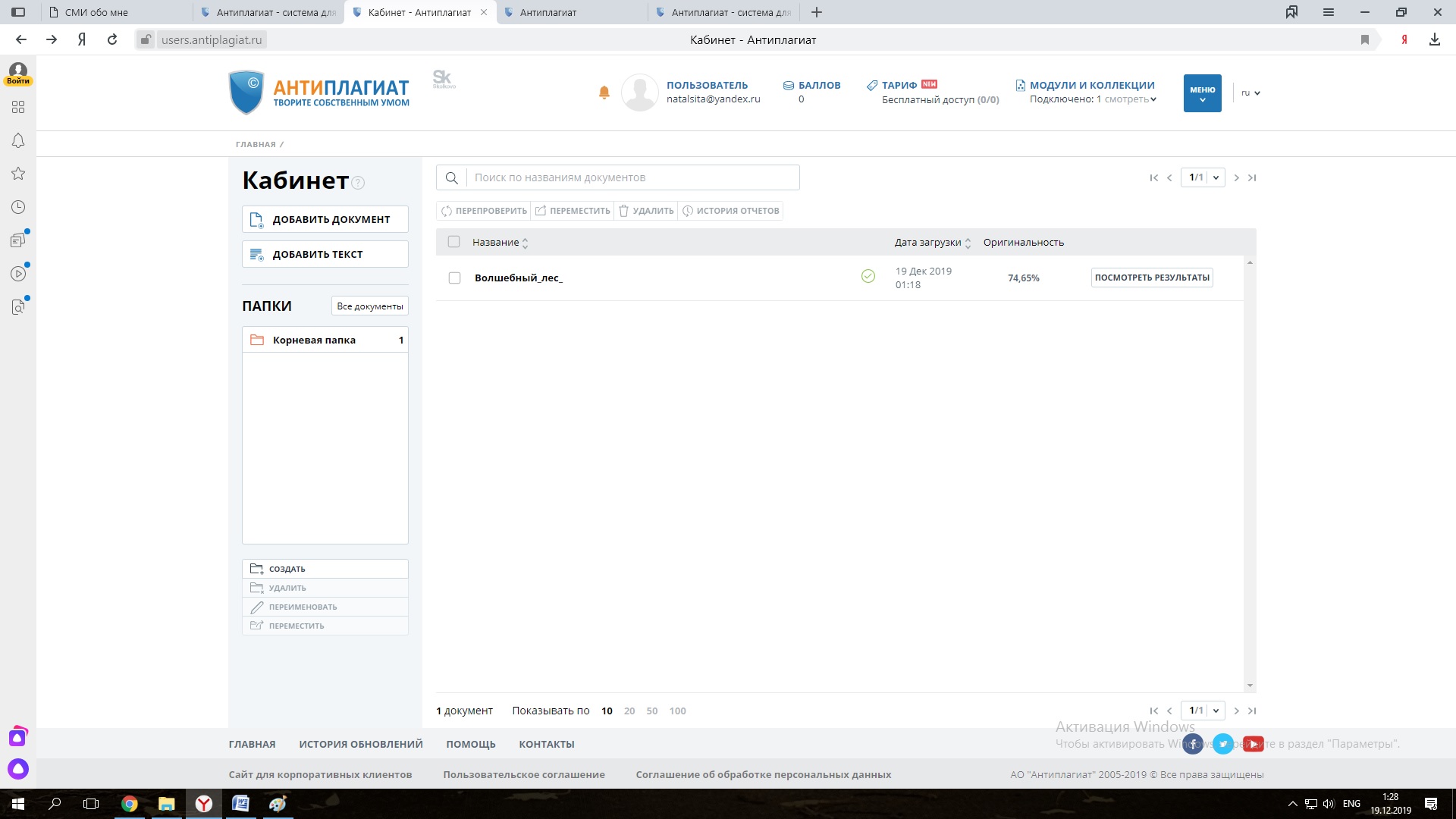 Тема ОДВолшебный лесПервичные представления детей   Дети способны выражать свои чувства разными способами, умеют различать и сравнивать эмоциональные ощущения у себя и у другого, произвольно и подражательно "воспроизводить" или демонстрировать эмоции по заданному образцу. Владеют понятиями  «уникальный» и «неповторимый» человек.Цель педагога-психологаРазвитие эмоционально-личностной сферы детей старшего дошкольного возраста.Цель детейСоздание Волшебного лесаОбразовательные областиЗадачи педагога-психологаСоциально-коммуникативное развитиеСоздать условия для:развития навыков общения и эффективного взаимодействияформирования способности к эмпатии.формирования уверенности в себе, ощущения ценности, значимости собственной личности.обучения приемам снятия мышечного напряжения.Познавательное развитиеРазвивать творческое мышление, воображение, креативность.Речевое развитиеСоздать условия для поддержки инициативы детей высказываться, делиться впечатлениями, участвовать в беседеХудожественно-эстетическое развитиеСоздать условия для формирования умения организовать самостоятельную деятельность по созданию  продукта творческой деятельности: выбирать и обосновывать приемы работы и подбирать необходимые материалы для реализации замыслаФизическое развитиеСоздать условия для формирования правильной осанки и развития мелкой моторикиЭтап, продолжительность, задачи этапаДеятельность педагогаДеятельность воспитанниковТехнологии, методы, приемыРезультат1.Вводный1 мин.Создание атмосферы психологической безопасности, эмоциональная поддержка ребенка       Педагог собирает детей вокруг себя -  Доброе утро! Я рада вас видеть! Я предлагаю начать нашу встречу с приветствия:  Собрались все дети в круг (встают в круг) Я  твой друг (руки к груди) И ты мой друг (протягивают руки друг к другу)Крепко за руки возьмёмся (берутся за руки)И друг другу улыбнёмся (улыбаются)Выполняют действия в соответствии с текстом игры, проговаривают словаРечевая игра с элементами психогимнастикиПсихологический настрой на совместную деятельностьвсех детей.2.Мотивационно-побудительный3 минФормирование представлений о предстоящей деятельности, мотивационной готовности к предстоящей деятельности  Дети сидят на стульчиках, вместе педагогом-психологом образуя круг- Ребята, сегодня мы с вами отправимся в Волшебный  лес! Давайте закроем глаза, а музыка поможет нам перенестись в Волшебый лес.  (Включается аудиозапись со звуками природы)- «В одной далекой стране есть Волшебный лес. Ему уже очень много лет. Он многое видел и очень многое знает. Тому, кто в него входит, он дает силу и мудрость. И сейчас мы входим в этот Волшебный лес. В лесу свежо и прохладно. В нем много полян с удивительными цветами и волшебными ягодами. Погуляйте по Волшебному лесу и найдите для себя самое лучшее место. Может быть, вы познакомитесь с птицами или другими обитателями Волшебного леса. А быть может, вы будете собирать ягоды или цветы. Чтобы вы ни делали, Волшебный лес охраняет вас и дает вам силу. Все то хорошее, что вы нашли в этом Волшебном лесу, остается с вами, возьмите это с собой, потихоньку открывайте глаза, возвращайтесь к нам».Педагог-психолог делает паузу около 30 сек.-Ребята , кто-то хочется своими ощущениями о путешествии в Волшебный лес?Дети погружаются в игровую ситуацию - попадают в Волшебный лесДети рассказывают о своем путешествии в Волшебный лес (по желанию) .  Упражнение с элементами релаксации и визуализацииПогружение в игровую ситуацию.Развитие воображения, образного мышления. Снижение психоэмоционального напряжения.3. Основной этап 15 мин Индивидуальная творческая деятельность .   Раскрытие творческого потенциала, повышение уверенности в своих силах.- Ребята, мы с вами сейчас находимся в Волшебном лесу. Вы смогли увидеть много волшебных деревьев. А сейчас я вам предлагаю выполнить очень необычный рисунок – нарисовать дерево похожее на себя.(дети располагаются за столами с заранее приготовленными на них материалами для творчества)    - Чтобы нарисовать дерево, похожее на себя,  я предлагаю  на листе бумаги обвести контур своей ладони - это будет крона дерева.  На прошлой нашей встрече мы с вами узнали, что все люди разные, непохожие друг на друга, так и деревья все разные.  Постарайтесь нарисовать ваше дерево непохожим на другие. Фантазируйте, используйте разные цвета.(Дети выполняют рисунок)-   У каждого из вас получилось свое Волшебное дерево. Подумайте и дайте название вашему дереву. Попытайтесь ответить на следующие вопросы: Где растет дерево? Что нужно ему для счастья?Где найдет оно свои силы?Что или кто окружает ваше дерево?В какое время года растет ваше дерево?Дети  рисуют   волшебное дерево, похожее на себяДети рассказывают о своем дереве. Арт-терапевтическое упражнение. Беседа.Создание продукта творческой деятельности. Повышение уверенности в своих силах. 4. Динамическая пауза3 минСмена видов деятельности, предупреждение утомляемости - Ребята, мы с вами достаточно долго рисовали,  пришло время немного отдохнуть.(дети выходят в центр помещения, педагог –психолог вместе с детьми создает круг)  -  Давайте представим, что мы с вами деревья и  попробуем вырасти из маленького росточка в большое  крепкое дерево.Присядьте, голову нагните к коленям и обхватив их руками. Представьте себе, что вы маленький росток, только что показавшийся из земли. Вы растете, постепенно выпрямляясь, раскрываясь и устремляясь вверх. Я буду помогать вам расти, считая до пяти. Постарайтесь равномерно распределить стадии роста (на каждый счет детям называется часть тела, которая активизируется в данный момент при абсолютной пассивности, расслабленности других):«один» – медленно выпрямляются ноги;«два» – ноги продолжают выпрямляться и постепенно расслабляются руки, висят, как «тряпочки»;«три» – постепенно выпрямляется позвоночник (от поясницы к плечам);«четыре» – разводим плечи и выпрямляем шею, поднимаем голову;«пять» – поднимаем руки вверх, смотрим вверх, тянемся к солнышкуДети выполняют  игровое упражнениеИгровое упражнениеСнятие психоэмоционального напряжения .Практическая работа. Разговор с деревом. Создание Волшебного леса6 минАктуализация своих желаний, потребностей   Дети сидят на стульчиках, вместе педагогом-психологом образуя круг- Ребята, мне кажется, я слышу какой- то шум. Это наши деревья пытаются нам что- то сказать. У каждого из вас получилось свое особенное дерево — это дерево может разговаривать, только с тем человеком, который его нарисовал. Приложите рисунок к уху, прислушайтесь очень внимательно к голосу дерева. Как звучит его голос? Сосредоточьтесь. Не пропустите ни одного слова … Может быть, дерево хочет тебя попросить, чтобы ты что-то для него сделал. Может быть, обрадуется тому, что именно ты его навестил. Возможно, дерево скажет тебе, что ты однажды станешь таким же большим и сильным, как оно. Быть может, дерево хотело бы помочь тебе решить твои сегодняшние проблемы… Запомни то, что сообщило тебе дерево.Когда вы услышите, что хотело тебе сказать дерево, дайте мне рукой знак.(Дети выполняют задание)-Ну вот, вы все поговорили, со своими деревьями. Ребята, поделитесь со всеми , тем , что вам сказало дерево (дети отвечают по желанию).Ребята мы с вами нарисовали ,волшебные деревья, а затем каждый из вас поговорил со своим деревом. Смотрите каждое дерево уникально, как и его создатель. Все деревья не похожи друг на друга. У нас вами получился свой  Волшебный лес! Дети внимательно прислушиваются к тому, что им хотят «сказать» деревья.Дети (пожеланию) рассказывают , что им рассказало им деревоБеседа, игровое упражнениеРазвитие способности эмоционально тонко передавать свои переживания.  Развитие воображения, укрепление понятия «уникальности» себя  и другого.Рефлексия2 минПодведение итогов Формирование элементарных навыков самооценки-  Ребята, вы сегодня большие молодцы. Все вместе мы смогли создать Волшебный лес. Я вами горжусь. - Как ты думаешь, почему я тобой горжусь?(педагог-психолог обращается к  каждому ребенку)Дети оценивают результаты своей деятельности, выделяя то, что получилось лучше всего.Прием саморефлексииОвладение навыками самооценки